Using Measurement of TimeUsing Measurement of TimeUsing Measurement of TimeUnderstands relationships among time units (hours, minutes, seconds)“1 h = 60 min 
Or, 1 min =  of an hourUses relationships among time units to represent equivalent lengths of timeThe movie takes 2 h. How many minutes is that?“1 h = 60 min 
So, 2 h = 120 min”Uses intervals to say the time (e.g., to the nearest minute)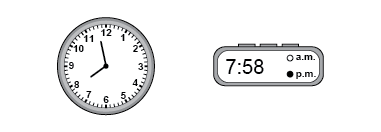 “Both the analogue and digital clocks read: Seven fifty-eight p.m., or 2 minutes before 8 p.m.”Observations/DocumentationObservations/DocumentationObservations/DocumentationUsing Measurement of Time (con’t)Using Measurement of Time (con’t)Using Measurement of Time (con’t)Tells time in more than one way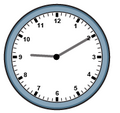 “It is 10 min after 9, or 50 min before 10.”Tells time using 24-hour clocks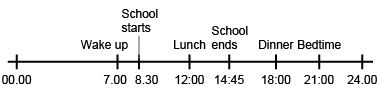 “I created a timeline to record the times of my daily activities using a 24-hour clock. I converted 12-hour p.m. times to 24-hour times.”Flexibly solves problems involving time using various strategies and the relationships among unitsStudent A arrived at a party at 1:40 p.m. 
Student B arrived at 25 min to 2 in the afternoon. Student C arrived at 14:05. 
Who arrived first? Who arrived last? “Student A: 1:40 p.m.Student B: 1:35 p.m.Student C: 2:05 p.m.
Student B arrived first. Student C arrived last.”Observations/DocumentationObservations/DocumentationObservations/Documentation